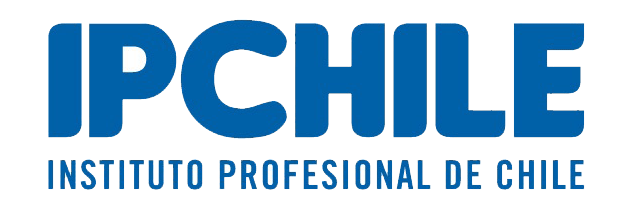 INFORME: I ConceptualizaciónGestión de Recursos InformáticosCURSO: AP_INFOR 800GRIN40 – 1Carrera: Ingeniería en InformáticaProfesora: Magdalena Nieto G.Fecha de entrega: 14/7/2012NOMBRE: Felipe Olivos                             Jorge Santibáñez                                     Maximiliano CastañónSANTIAGO  -  CHILE2012Índice de contenido1. Introducción	32. CONCEPTUALIZACIÓN	42.1 Enunciar el Problema	42.2.1 Diagrama Principal o General de Casos de Usos	52.3.1 Diagrama de Casos de Usos por Actor (Contadora)	62.3.2 Diagrama de Casos de Usos por Actor (Administrador)	72.4 Descripción Extendida de Casos de Usos	82.4.2 Ingreso Facturas o Guías de Despacho	102.4.2 Ingreso Boletas	132.4.3 Modificar o Eliminar	152.4.4 Buscar Documentos Contables y Clientes	172.4.5 Respaldo de Guías de Despacho, Facturas, Boletas y Clientes	192.4.6 Cambiar Clave	212.4.7 Calcular Documentos Contables y Actualizar I.V.A y PPM	232.4.8 Salir (Cerrar Sesión)	262.5 Determinación de Requerimientos NO Funcionales	273. Conclusiones	284. Autoevaluación	295. Bibliografía	306. Anexos	311. IntroducciónEl contenido del presente informe pretende explicar la descripción de las necesidades del producto asociado al funcionamiento del programa, el objetivo principal de este informe es documentar los objetivos que se necesitan de una forma clara para el cliente y el grupo de trabajo, dando a mostrar el enunciado del problema, los casos de uso y su descripción extendida de estos mismos.2. CONCEPTUALIZACIÓNObjetivo: Establecer los requisitos esenciales para el Sistema de 2.1 Enunciar el ProblemaEste siguiente problema se encuentra en el escenario de una Ferretería: es una forma manual de organizar los datos de “Facturas, Guías de Despacho y Boletas”.Lo engorroso es que la registración de los datos del “Cliente” sean en una planilla de cálculo (Excel), su ingreso es en varias hojas de lo ya dicho, los datos se encuentran esparcidos por las hojas y el usuario necesita buscar en varias de ellas la información de dichos clientes o datos (Compras y Ventas) de Lo Manual se refiere a que la persona que registra los datos también lo hace en las “Facturas, Guías de Despacho y Boletas” respectivamente, y lleva el conteo de las boletas realizadas en un cuaderno, siendo un comprobante de las Facturas, Guías de Despacho y Boletas (respaldo que se deja el Vendedor), también tiene el registro de los clientes en dicho cuaderno como: nombre, apellido, dirección, R.U.T, número de Factura asociada, etc. a dicho problema es automatizar el ingreso de datos de los clientes con nuestra Calculadora Contable de la siguiente manera:Crearemos una interfaz gráfica que utilizará un navegador Web como medio para visualizarlo, proveerá una interfaz para el manejo de ingreso de datos al sistema, este sistema debe permitir el cálculo de IVA y PPM, siendo estos la principal razón del programa.Este Sistema almacenará los datos de los clientes por medio de las Facturas y Guías de Despacho (Documento Contable Físico), los productos que va a comprar, con esos datos hará el cálculo dinámico de IVA, PPM, búsqueda de Guías de Despacho relacionadas al cliente y Facturas con detalles, esto permitirá visualizar de manera rápida y precisa los datos que ha solicitado del cliente.También creará un “Gráfico” de acuerdo al I.V.A  y PPM por periodosAdemás incluye información acerca del ingreso de datos que permitirá la búsqueda por valores claves (R.U.T, Número de Documento y Fecha).2.2.1 Diagrama Principal o General de Casos de Usos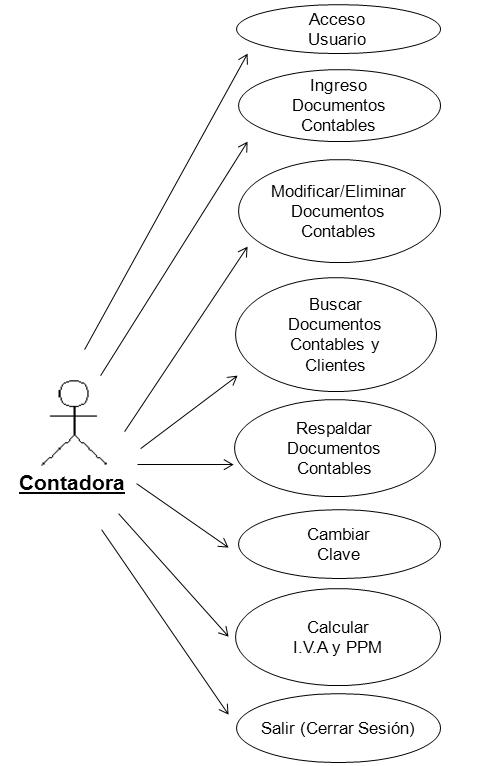 Diagrama Principal 2.2.12.3.1 Diagrama de Casos de Usos por Actor (Contadora)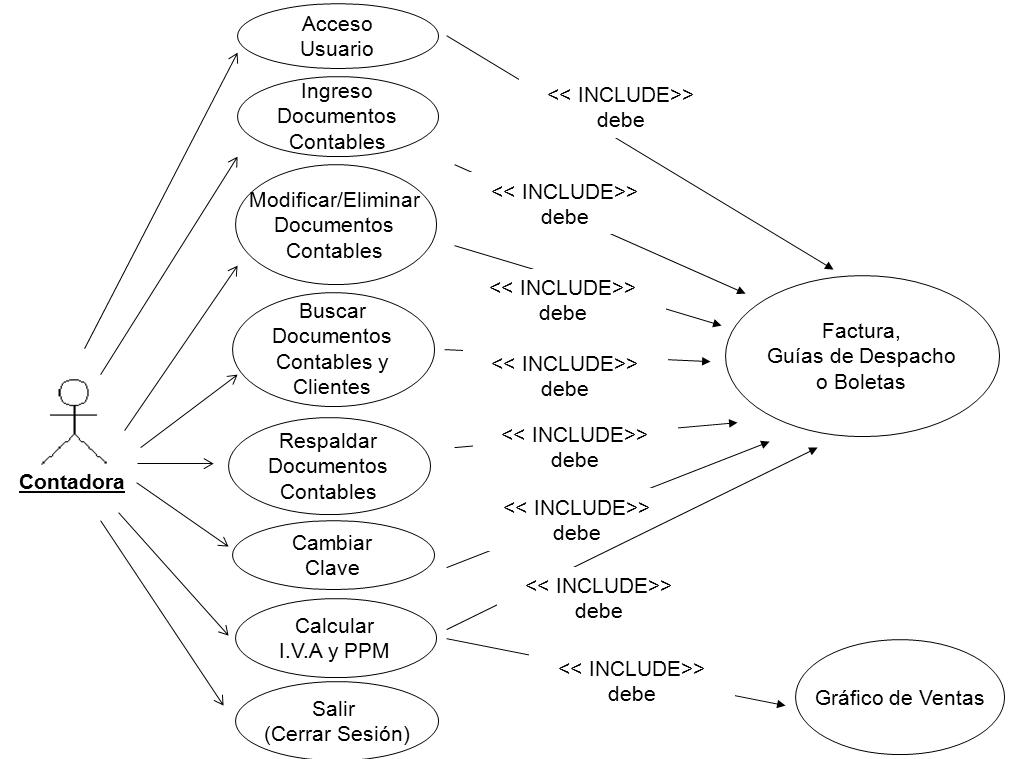 Diagrama de Casos de Uso 2.3.1Regla de Negocio: Para comenzar con todos los casos de uso se debe ingresar el usuario con la clave para luego realizar el caso de uso “Ingresar Documentos Contables” si se obtienen los datos a ingresar se debe ir al caso de uso “Factura, Guía de Despacho o Boletas” al saber cuál de las tres opciones se realiza el ingreso.En el próximo caso de uso “Modificar/Eliminar” si se encuentra un error se debe proceder al caso de uso “Factura, Guía de Despacho o Boletas” sí afirmativamente se encuentran erróneas, se realiza el caso de uso. En el caso de uso “Buscar” si se sabe el documento y la información a buscar se debe consultar “Factura, Guía de Despacho o Boletas” en este se consulta por una de las tres alternativas seleccionadas si existe información se da a conocer, si no, se procede a “ingresar” o consultar por una información distinta.El caso de uso “Calcular” si se está en el cierre del mes se incluye “Factura, Guía de Despacho o Boletas” donde se realiza un cálculo total por cada una de estas opciones y un gráfico.El Caso de Uso “Cambiar Clave” se debe colocar clave actual, nueva clave y confirmar nueva clave para actualizar la clave del usuario en el sistema.El próximo caso de uso “Respaldar Documentos Contables” si se desea tener un respaldo en forma de documento se debe ir a “Factura, Guía de Despacho o Boletas” donde se creara un respaldo para la seguridad de la información.2.4 Descripción Extendida de Casos de Usos2.4.1 Acceso Usuario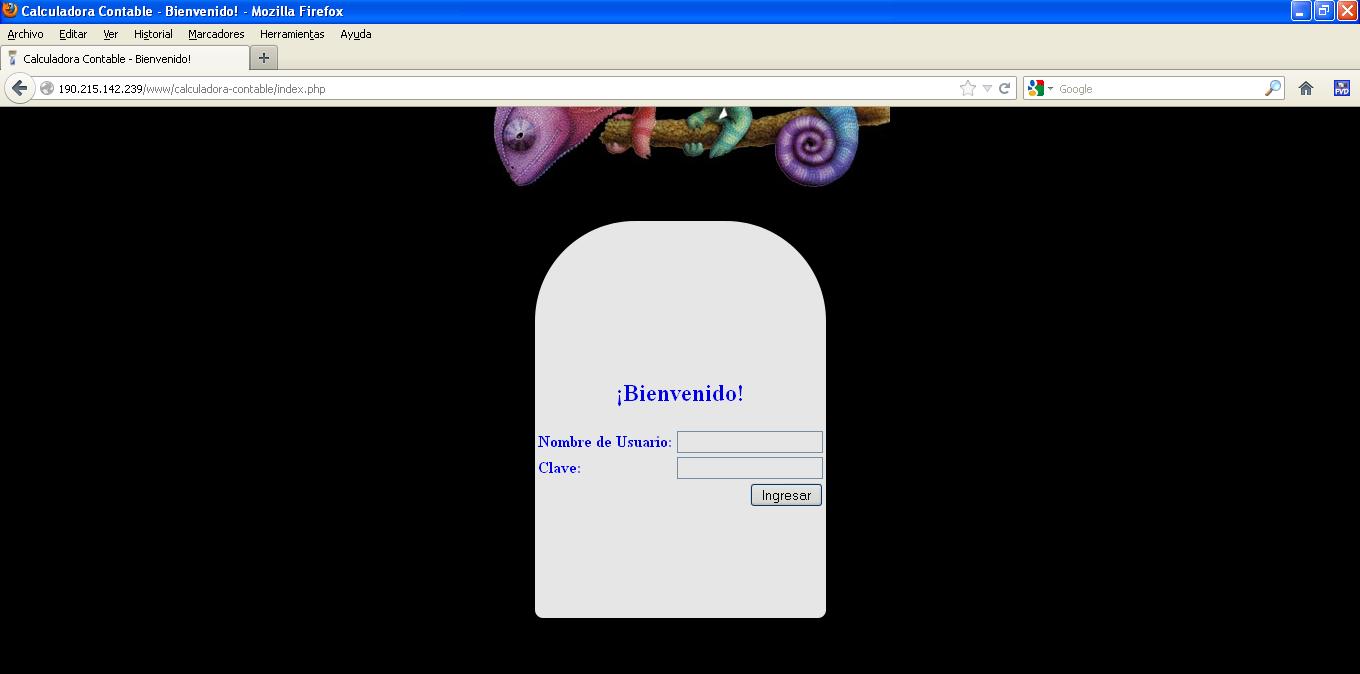  2.4.1.1 Imagen “Acceso Usuario” Calculadora Contable2.4.1.2 Tabla de Caso de Uso “Acceso Usuario” Calculadora Contable2.4.2 Ingreso Facturas o Guías de Despacho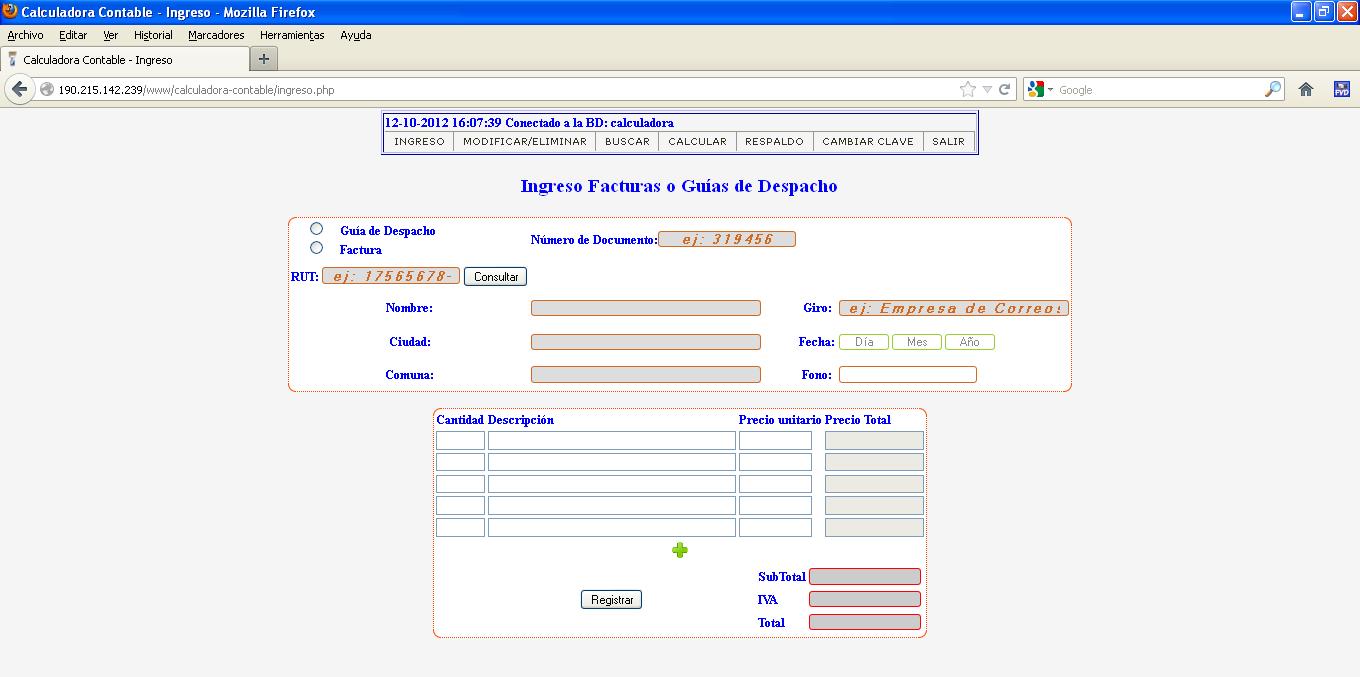 2.4.2.1 Imagen “Ingreso Facturas o Guías de Despacho Calculadora Contable 2.4.2.2 Tabla de Caso de Uso “Ingreso Facturas o Guías de Despacho” Calculadora Contable2.4.2 Ingreso Boletas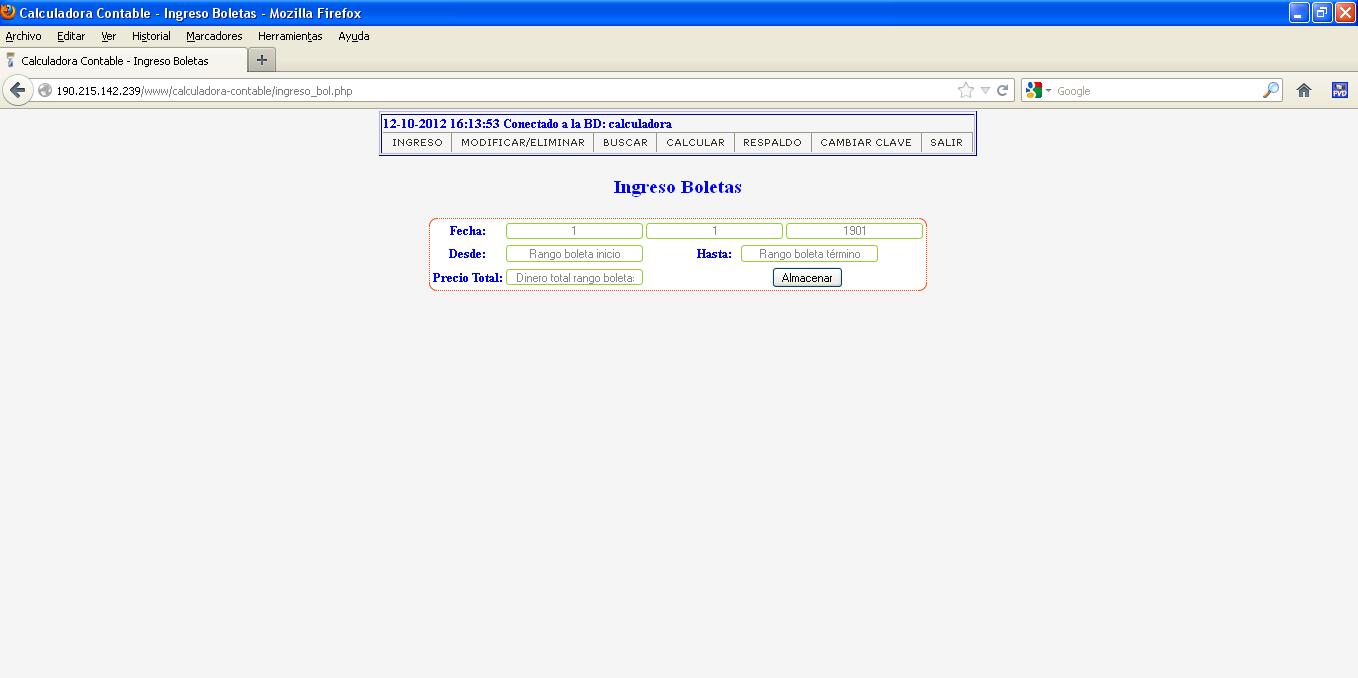 2.4.2.1 Imagen “Ingreso Boletas” Calculadora Contable 2.4.2.2 Tabla de Caso de Uso “Ingreso Boletas” Calculadora Contable2.4.3 Modificar/Eliminar Documentos Contables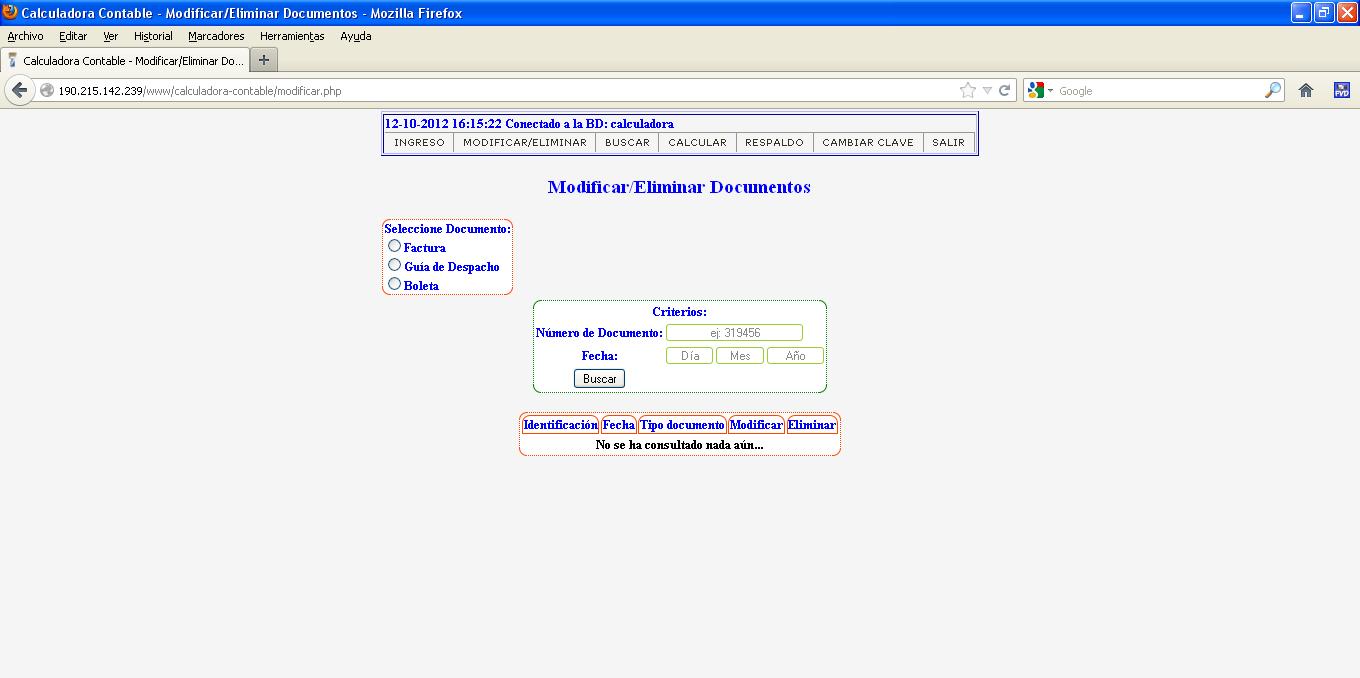 2.4.3.1 Imagen “Modificar/Eliminar Documentos Contables” Calculadora Contable 2.4.3.2 Tabla de Caso de Uso “Modificar/Eliminar Documentos Contables” Calculadora Contable2.4.4 Buscar Documentos Contables  y Clientes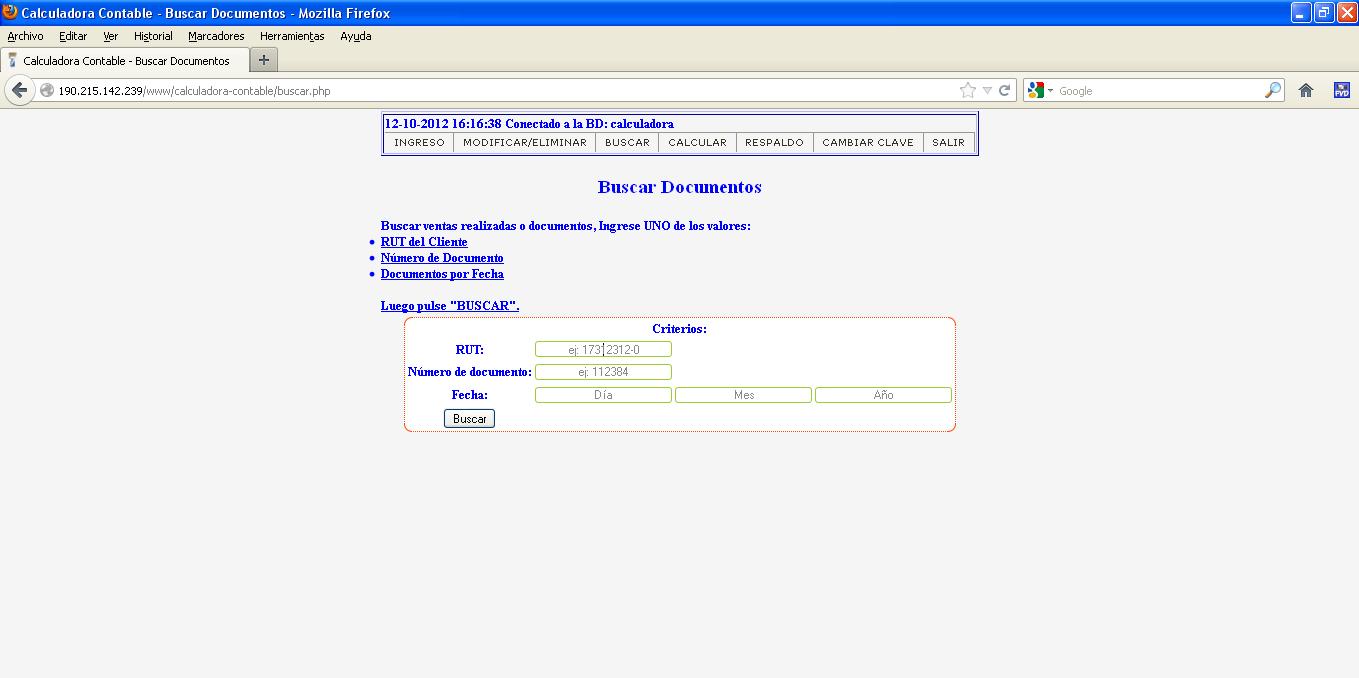 2.4.4.1 Imagen “Buscar Documentos Contables” Calculadora Contable 2.4.4.2 Tabla de Caso de Uso “Buscar Documentos Contables” Calculadora ContableSe asume que el usuario tiene el Documento Contable en las manos.2.4.5 Respaldo de Base de Datos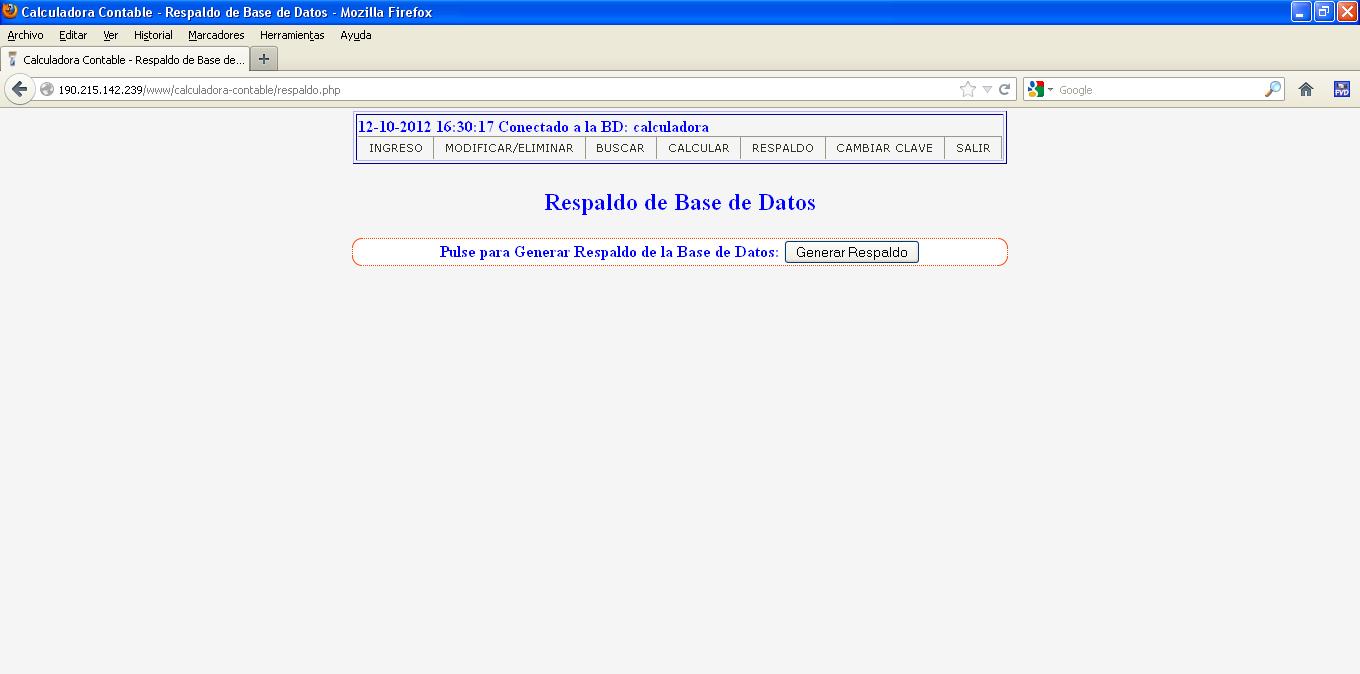 2.4.5.1 Imagen “Respaldo de Base de Datos” Calculadora Contable2.4.5.2 Tabla de Caso de Uso “Respaldo de Base de Datos” Calculadora Contable2.4.6 Cambiar Clave de Usuario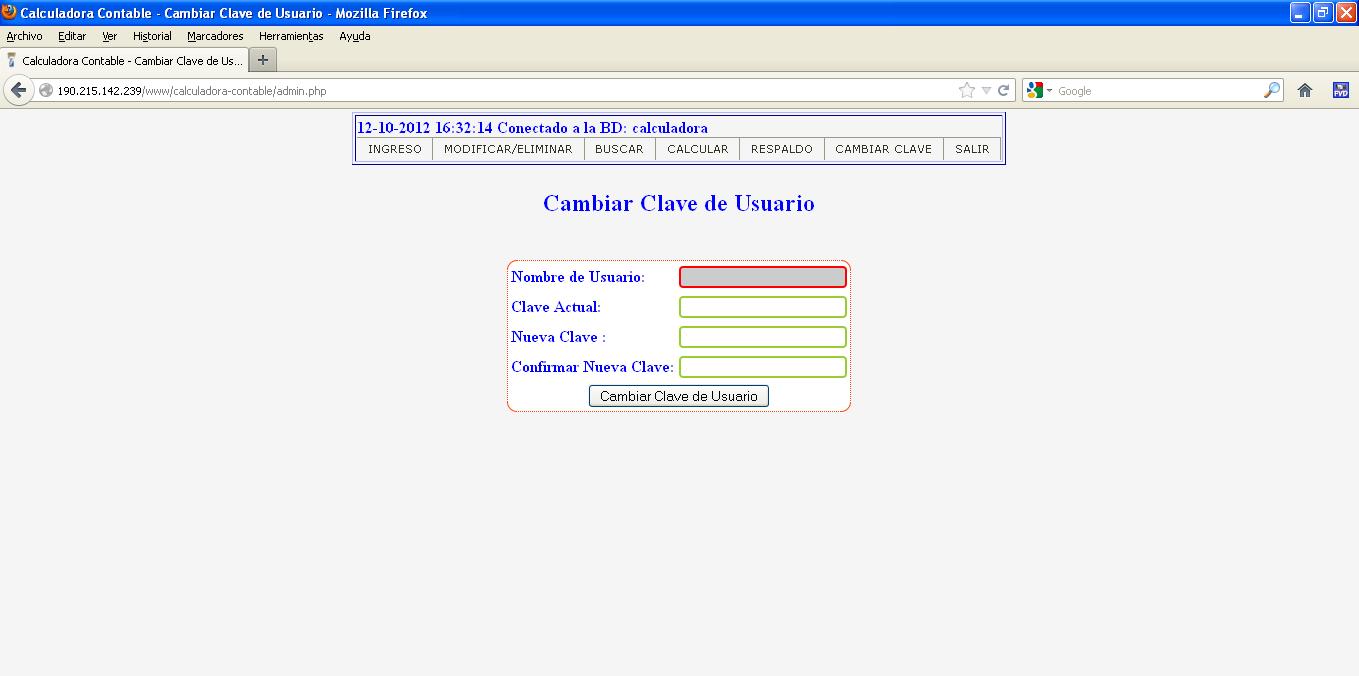 2.4.6.1 Imagen “Cambiar Clave de Usuario” Calculadora Contable2.4.6.2 Tabla de Caso de Uso “Cambiar Clave de Usuario” Calculadora Contable2.4.7 Calcular Documentos Contables y Actualizar I.V.A y PPM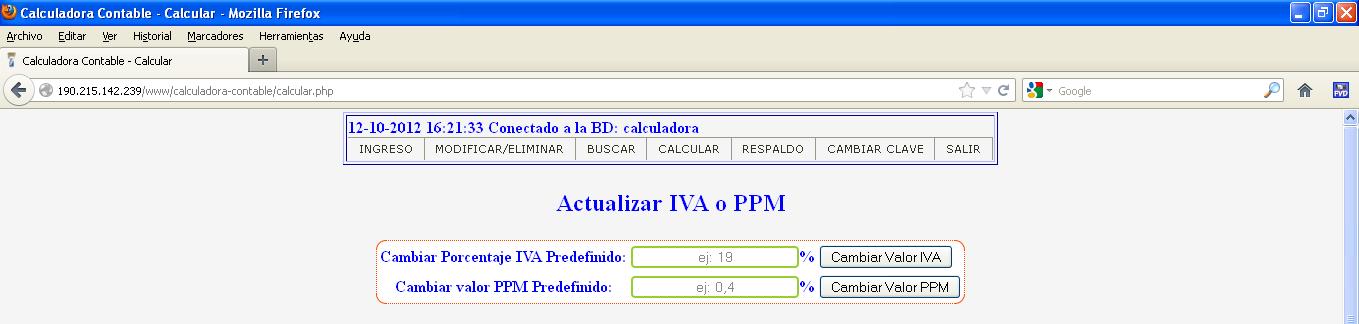 2.4.7.1 Imagen “Calcular Documentos Contables y Actualizar I.V.A y PPM” Calculadora Contable2.4.7.2.1 Tabla de Caso de Uso “Calcular: Actualizar I.V.A y PPM” Calculadora Contable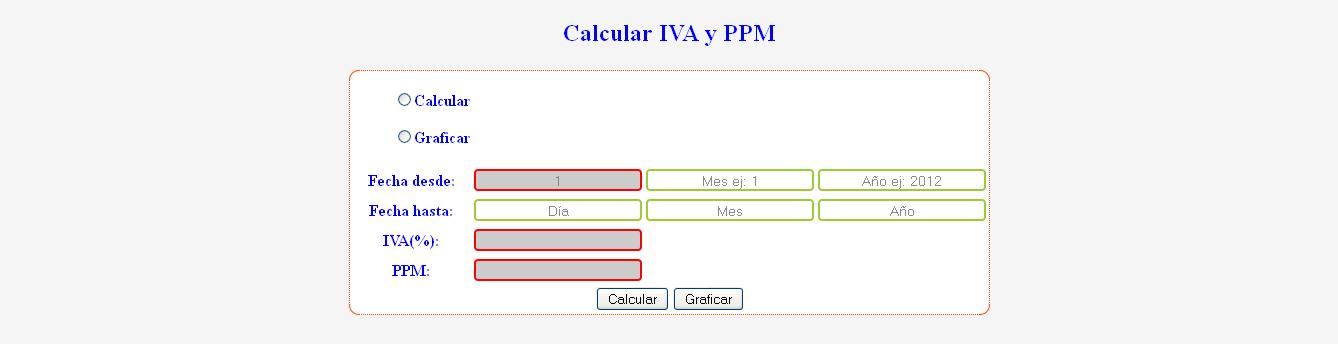 2.4.7.2.2 Imagen “Calcular Documentos Contables y Actualizar I.V.A y PPM” Calculadora Contable2.4.7.2.2 Tabla de Caso de Uso “Calcular: I.V.A y PPM” Calculadora Contable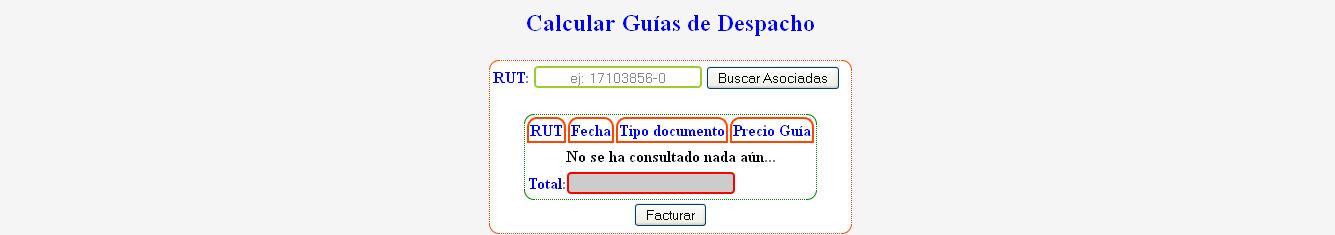 2.4.7.2.3 Imagen “Calcular Documentos Contables y Actualizar I.V.A y PPM” Calculadora Contable2.4.7.2.3 Tabla de Caso de Uso “Calcular: Guías de Despacho” Calculadora Contable2.4.8 Salir (Cerrar Sesión)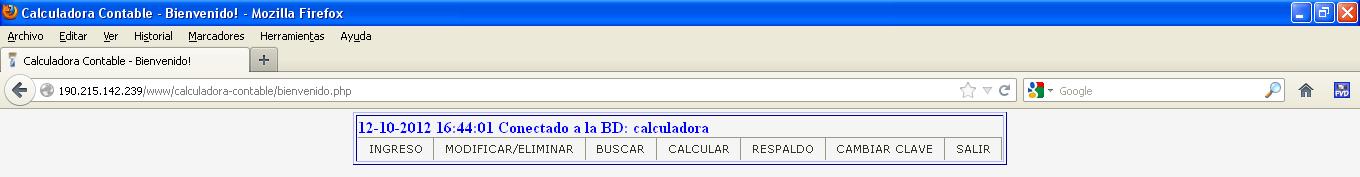 2.4.8.1 Tabla de Caso de Uso “Salir (Cerrar Sesión)” Calculadora Contable2.4.8.2 Tabla de Caso de Uso “Salir (Cerrar Sesión)” Calculadora Contable2.5 Determinación de Requerimientos NO Funcionales-HardwareSe necesita un equipo que pueda ejecutar cualquier Sistema Operativo y un navegador Web que cumpla los estándares Web para poder ejecutar la aplicación Web que se está desarrollando.-Software (Administrador de la base de datos, Lenguajes)Desarrollo en entorno Web usando HTML + PHP, se usará una Base de Datos para almacenar información respecto a los documentos contables.-LicenciasEn la selección de los programas que hemos hecho no existen alternativas de pago, por lo que el costo de las licencias en este caso-Usabilidad (¿Quién lo usará?)El usuario de la empresa que adquiere el producto, en este caso un “Contador”.-Entornos de programación (Escritorio, Web)Se programará para un entorno Web.-Pertenecer a  un sistema mayor (integración, subsistema, módulo)Este es un sistema que depende de la metodología del “divide y vencerás” o programación top-down. -Conectividad (área)El sistema se usará en un entorno local en el mismo equipo, no obstante si se decide acceder desde otros equipos de la misma red sean estos cableados con estándar Ethernet o inalámbricos, se deberá tener un sistema que posea conexión a la red de la empresa para poder acceder al servidor si es que se decide acceder desde un equipo diferente a esta aplicación, no obstante la persona puede instalar la aplicación en un Hospedaje Web y necesitaría tener conexión a Internet desde los equipos (la cual no se considera).3. ConclusionesEn este informe se ha presentado el enunciado y solución al problema como así los casos de usos de manera general, de uso por actor y de descripción extendida del caso de una empresa (“Ferretería”), donde en el enunciado se muestra la problemática que se trabaja de forma manual en esta empresa, y en la descripción extendida se muestra a través de imágenes y sus respectivas explicaciones por cada una.   Gracias a estos enfoques de la “Conceptualización” podemos empezar a trabajar con sistema en sí, ya que se ha estudiado minuciosamente como deberá funcionar exitosamente el sistema en sí, sus flujos alternativos por cada módulo y cada actor que debe participar en ellos.4. Autoevaluación5. Bibliografía- www.wikipedia.com- Los apuntes entregados por la profesora 2012 APUNTE N-3 GESTION DE REC INF 6. AnexosDefinicionesContabilidad:“Contabilidad es la ciencia social, que se encarga de estudiar, medir y analizar el patrimonio de las organizaciones, empresas e individuos, con el fin de servir en la toma de decisiones y control, presentando la información, previamente registrada, de manera sistemática y útil para las distintas partes interesadas.”IVA: Impuesto al Valor Agregado“Artículo 1º.- Establécele, a beneficio fiscal, un impuesto sobre las ventas y servicios, que se regirá por las normas de la presente ley.” LEY SOBRE IMPUESTO A LAS VENTAS Y SERVICIOSFactura:Documento o recibo entregado por el vendedor al comprador como prueba de que éste ha adquirido una mercancía o servicio determinado a un precio dado. Representa un derecho de cobro a favor del vendedor.Guías de Despacho:“Los vendedores, cuando postergan la emisión de la factura y cuando disponen el traslado de bienes corporales muebles, sea por ventas u operaciones que la ley equipara a ventas. También por operaciones que no sean ventas, como ser el traslado de un activo fijo para su reparación. 
Los prestadores de servicios (afectos a IVA), cuando disponen el traslado de bienes corporales muebles.”Neto:Valor de una magnitud una vez descontados los impuestos.PPM:El PPM o Pago Provisional Mensual es un adelanto que las empresas realizan a cuenta de los impuestos a la renta anuales que corresponde declarar el mes de abril de cada año. Boletas:“Las personas naturales o jurídicas, sociedades de hecho o comunidades que realicen operaciones de ventas o prestación de servicios que estén gravadas con IVA.”1.- Acceso Usuario  1.- Acceso Usuario  1.- Acceso Usuario  DescripciónPermite comprobar que quien desea utilizar el sistema se encuentra autorizado como usuarioPermite comprobar que quien desea utilizar el sistema se encuentra autorizado como usuarioActor(es)ContadoraContadoraPre-condicionesNo hay No hay Flujo normal o escenario exitosoFlujo normal o escenario exitosoFlujo normal o escenario exitosoResponsabilidad del ActorResponsabilidad del ActorResponsabilidad del SistemaDespliega Pantalla-Acceso (Habilita campo nombre de usuario, Clave y el botón “Ingresar”)Ingresar el “nombre de usuario y clave”Ingresar el “nombre de usuario y clave”Presionar el botón “Ingresar”Presionar el botón “Ingresar”4.  Valida existencia-usuario (acceso a  de Datos)5.- Redirecciona la ventana del Acceso Usuario al sistema6. Fin del caso de uso (presenta la ventana principal del sistema)Flujo alternativo 1 del paso 4: Valida usuario (Caso NO es usuario)Flujo alternativo 1 del paso 4: Valida usuario (Caso NO es usuario)Flujo alternativo 1 del paso 4: Valida usuario (Caso NO es usuario)Responsabilidad del ActorResponsabilidad del ActorResponsabilidad del Sistema1.- Despliega mensaje (“no registrado”)2.- Presiona Aceptar2.- Presiona Aceptar3.- Fin flujo alternativo 1Flujo alternativo 2 del paso 1: Campos sin completarFlujo alternativo 2 del paso 1: Campos sin completarFlujo alternativo 2 del paso 1: Campos sin completarResponsabilidad del ActorResponsabilidad del ActorResponsabilidad del Sistema1.- Presionar el botón “Ingresar”1.- Presionar el botón “Ingresar”2.- Se Despliega mensaje (“Faltan campos por Completar”)3.- Presiona Aceptar3.- Presiona Aceptar4.- Fin flujo alternativo 2Post condición Post condición Post condición El usuario es derivado a ventana principal del sistemaEl usuario es derivado a ventana principal del sistemaEl usuario es derivado a ventana principal del sistema2.1 Ingreso Facturas o Guías de Despacho2.1 Ingreso Facturas o Guías de Despacho2.1 Ingreso Facturas o Guías de DespachoDescripciónPermite almacenar los datos de Guías de Despacho y Facturas (El cliente se ingresa automáticamente) en una base de datos para su fácil utilización.Permite almacenar los datos de Guías de Despacho y Facturas (El cliente se ingresa automáticamente) en una base de datos para su fácil utilización.Actor(es)ContadoraContadoraPre-condicionesEl actor (Contadora) debe estar autentificado El actor (Contadora) debe estar autentificado Flujo normal o escenario exitosoFlujo normal o escenario exitosoFlujo normal o escenario exitosoResponsabilidad del ActorResponsabilidad del ActorResponsabilidad del Sistema1.-Despliega la Pantalla de Ingreso (Habilita campo R.U.T, Nº de Documento, Nombre, Apellido, Ciudad, Comuna, Giro, Fecha, Fono, Cantidad, Descripción, Precio Unitario y 2 opciones Factura o Guía de Despacho, y 2 botones “Consultar” y “Registrar”, También Deshabilitado los campos Precio Total, Sub-Total, I.V.A, Total )2.- Seleccionar la opción Factura o Guía de Despacho2.- Seleccionar la opción Factura o Guía de Despacho3.- Ingresar el R.U.T3.- Ingresar el R.U.T4.- Presionar el botón “Consultar”.4.- Presionar el botón “Consultar”.5.- Verifica que no existe el R.U.T en la base de datos del cliente6.- Se despliega un Mensaje (“El Cliente no esta ingresado, complete campos vacíos”)7.- Presiona el botón “Aceptar”7.- Presiona el botón “Aceptar”8.- Habilita para ingresar nuevo cliente9.- Ingresar los datos en los campos Nº de Documento, Nombre, Apellido, Ciudad, Comuna, Giro, Fecha, Fono, Cantidad, Descripción y Precio Unitario9.- Ingresar los datos en los campos Nº de Documento, Nombre, Apellido, Ciudad, Comuna, Giro, Fecha, Fono, Cantidad, Descripción y Precio Unitario10.- Presiona el botón “Registrar”10.- Presiona el botón “Registrar”11.- Actualiza en base de datos la nueva Factura o Guía de Despacho12.- Se despliega un Mensaje (“El registro ha sido satisfactorio”).13.- Presiona el botón “Aceptar”13.- Presiona el botón “Aceptar”14.- Fin del Caso de UsoFlujo alternativo 1 del paso 4: Cliente ExistenteFlujo alternativo 1 del paso 4: Cliente ExistenteFlujo alternativo 1 del paso 4: Cliente ExistenteResponsabilidad del ActorResponsabilidad del ActorResponsabilidad del Sistema1.-  Se llenan automáticamente los campos del cliente (Nº de Documento, Nombre, Apellido, Ciudad, Comuna, Giro, Fecha y Fono.)2.- Ingresar los datos en los campos Cantidad, Descripción y Precio Unitario. 2.- Ingresar los datos en los campos Cantidad, Descripción y Precio Unitario. 3.- Presiona el botón “Registrar”3.- Presiona el botón “Registrar”4.- Se Actualiza la base de datos con los datos Ingresados5.- Se despliega un Mensaje (“El registro ha sido almacenado satisfactoriamente”).6.- Presiona el botón “Aceptar”6.- Presiona el botón “Aceptar”7.- Fin del Flujo alternativo 1Flujo alternativo 2 del paso 10: Campos sin completarFlujo alternativo 2 del paso 10: Campos sin completar1.- Se despliega un Mensaje (“Faltan campos por completar”).2.- Presiona el botón “Aceptar”3.- Fin del Flujo alternativo 2Post condición Post condición La Factura o Guía de Despacho pasa a estar registrado en la base de datos (El Cliente se ingresa automáticamente).La Factura o Guía de Despacho pasa a estar registrado en la base de datos (El Cliente se ingresa automáticamente).2.2 Ingreso Boletas2.2 Ingreso Boletas2.2 Ingreso BoletasDescripciónPermite almacenar los datos de Boletas en la base de datos para su fácil utilización.Permite almacenar los datos de Boletas en la base de datos para su fácil utilización.Actor(es)ContadoraContadoraPre-condicionesEl actor (Contadora) debe estar autentificado El actor (Contadora) debe estar autentificado Flujo normal o escenario exitosoFlujo normal o escenario exitosoFlujo normal o escenario exitosoResponsabilidad del ActorResponsabilidad del ActorResponsabilidad del Sistema1.-Despliega la Pantalla de Ingreso Boletas (Habilita campo Día, Mes, Año, Desde, Hasta, Precio Total y el botón “Almacenar”)2.- Ingresar la Fecha ( Día, Mes y Año )2.- Ingresar la Fecha ( Día, Mes y Año )3.- Ingresar el rango de las “Boletas”( Desde y Hasta )3.- Ingresar el rango de las “Boletas”( Desde y Hasta )4.- Ingresar el “Precio Total ” del rango especifico de las “Boletas”4.- Ingresar el “Precio Total ” del rango especifico de las “Boletas”5.- Presionar el botón “Almacenar”5.- Presionar el botón “Almacenar”6.- Verificar que no exista el rango especificado en la base de datos7.- Se despliega un Mensaje (“Boletas Ingresadas correctamente”)8.- Presiona el botón “Aceptar”8.- Presiona el botón “Aceptar”9.- Fin del Caso de UsoFlujo alternativo 1 del paso 5: Rango ExistenteFlujo alternativo 1 del paso 5: Rango ExistenteFlujo alternativo 1 del paso 5: Rango ExistenteResponsabilidad del ActorResponsabilidad del ActorResponsabilidad del Sistema1.- Se despliega un Mensaje (“Los rangos ingresados ya existen”).2.- Presiona el botón “Aceptar”2.- Presiona el botón “Aceptar”3.- Fin del Flujo alternativo 1Flujo alternativo 2 del paso 5: Campos sin completarFlujo alternativo 2 del paso 5: Campos sin completarFlujo alternativo 2 del paso 5: Campos sin completar1.- Se despliega un Mensaje (“Faltan campos por completar”).2.- Presiona el botón “Aceptar”2.- Presiona el botón “Aceptar”3.- Fin del Flujo alternativo 2Post condición Post condición Post condición Las Boletas pasan a estar ingresadas en la base de datosLas Boletas pasan a estar ingresadas en la base de datosLas Boletas pasan a estar ingresadas en la base de datos3. Modificar/Eliminar Documentos Contables3. Modificar/Eliminar Documentos Contables3. Modificar/Eliminar Documentos ContablesDescripciónPermite la Modificación y Eliminación de Facturas, Guías de Despacho y Boletas en caso de un posible error.Permite la Modificación y Eliminación de Facturas, Guías de Despacho y Boletas en caso de un posible error.Actor(es)ContadoraContadoraPre-condicionesEl actor debe estar autentificadoEl actor debe estar autentificadoFlujo normal o escenario exitosoFlujo normal o escenario exitosoFlujo normal o escenario exitosoResponsabilidad del ActorResponsabilidad del ActorResponsabilidad del Sistema1.- Se despliega la pantalla Modificar/Eliminar (Se Habilitan los campos Número de Documento, Día, Mes ,Año , 3 opciones Factura, Guía de Despacho o Boleta y un botón “Buscar”).2.- Seleccionar documento entre Factura, Guía de Despacho o Boleta. 2.- Seleccionar documento entre Factura, Guía de Despacho o Boleta. 3.- Ingresar los datos en los campos Número de Documento y Día, Mes, Año3.- Ingresar los datos en los campos Número de Documento y Día, Mes, Año4.- Presionar el botón “Buscar”.4.- Presionar el botón “Buscar”.5.- Busca en la base de datos las coincidencias de los datos ingresados6.-  Se despliegan los registros de la Base de Dato en la parte central inferior de la pantalla 7.- Seleccionar entre Eliminar o Modificar (Opción Eliminar)7.- Seleccionar entre Eliminar o Modificar (Opción Eliminar)8.- Se despliega un Mensaje (“¿está seguro que desea ELIMINAR el documento?”)9.- Presionar el botón “Aceptar”9.- Presionar el botón “Aceptar”10.- Se Elimina el registro (Documento Contable)11.- Se actualiza la base de datos12.- Se despliega un Mensaje (“El Registro ha sido eliminado satisfactoriamente”)13.- Presionar el botón “Aceptar”13.- Presionar el botón “Aceptar”14.- Fin del Caso de Uso  Flujo alternativo 1 del paso 4: campos sin completar Flujo alternativo 1 del paso 4: campos sin completar Flujo alternativo 1 del paso 4: campos sin completarResponsabilidad del ActorResponsabilidad del ActorResponsabilidad del Sistema2.-Presionar Aceptar 2.-Presionar Aceptar 1.-Despliega mensaje (“faltan campos por completar”)3.-Fin flujo alternativo 1Flujo alternativo 2 del paso 7: Modificar “Facturas o Guías de Despacho”Flujo alternativo 2 del paso 7: Modificar “Facturas o Guías de Despacho”Flujo alternativo 2 del paso 7: Modificar “Facturas o Guías de Despacho”1.- Redireccionar a la ventana “ Ingreso Factura o Guías de Despacho”2.- Modificar los campos a voluntad2.- Modificar los campos a voluntad3.- Fin flujo alternativo 2Flujo alternativo 3 del paso 7: Modificar “Boletas”Flujo alternativo 3 del paso 7: Modificar “Boletas”Flujo alternativo 3 del paso 7: Modificar “Boletas”1.- Redireccionar a la ventana “ Ingreso Boletas”2.- Modificar los campos a voluntad2.- Modificar los campos a voluntad3.- Fin flujo alternativo 3Flujo alternativo 4 del paso 8: Cancelar eliminación del documentoFlujo alternativo 4 del paso 8: Cancelar eliminación del documentoFlujo alternativo 4 del paso 8: Cancelar eliminación del documento1.-Presionar Cancelar1.-Presionar Cancelar2.- Fin flujo alternativo 4Post condición Post condición Post condición Los datos quedan modificados y sin errores.Los datos quedan eliminados.Los datos quedan modificados y sin errores.Los datos quedan eliminados.Los datos quedan modificados y sin errores.Los datos quedan eliminados.4.- Buscar Documentos Contables 4.- Buscar Documentos Contables 4.- Buscar Documentos Contables DescripciónBusca Clientes, Boletas, Guías de Despacho y FacturasBusca Clientes, Boletas, Guías de Despacho y FacturasActoresContadoraContadoraPre condicionesEl actor debe estar autentificadoEl actor debe estar autentificadoFlujo normal o escenario exitosoFlujo normal o escenario exitosoFlujo normal o escenario exitosoResponsabilidad del ActorResponsabilidad del ActorResponsabilidad del Sistema1.- Se despliega la pantalla Buscar (Se Habilitan 3 campos: RUT, Número Documento, Día, Mes, Año y un botón “Buscar”).2.- Ingresa el dato correspondiente en el campo seleccionado.2.- Ingresa el dato correspondiente en el campo seleccionado.3.- Presionar el botón “Buscar”.3.- Presionar el botón “Buscar”.4.- Busca en la base de datos según criterio ingresado5.- Se despliega en la parte inferior central de la ventana los datos correspondientes.6.- Fin del Caso de UsoFlujo alternativo 1 del Paso 5: no existe informaciónFlujo alternativo 1 del Paso 5: no existe informaciónFlujo alternativo 1 del Paso 5: no existe informaciónResponsabilidad del ActorResponsabilidad del ActorResponsabilidad del Sistema1.-Despliega mensaje  “información no encontrada “Presiona Aceptar Presiona Aceptar Fin flujo alternativo 1Flujo alternativo 2 del paso 3: campos sin completarFlujo alternativo 2 del paso 3: campos sin completarFlujo alternativo 2 del paso 3: campos sin completarResponsabilidad del ActorResponsabilidad del ActorResponsabilidad del Sistema2.-Presiona Aceptar 2.-Presiona Aceptar 1.- Despliega mensaje (“faltan campos por completar”)3.- Fin flujo alternativo 2Post condición Post condición Post condición Facilitar la búsqueda de información para procesos más rápidos.Facilitar la búsqueda de información para procesos más rápidos.Facilitar la búsqueda de información para procesos más rápidos.5.-Respaldo de Base de Datos5.-Respaldo de Base de Datos5.-Respaldo de Base de DatosDescripciónRespalda la información de la base de datos (Facturas, Guías de Despacho, Boletas y Clientes).Respalda la información de la base de datos (Facturas, Guías de Despacho, Boletas y Clientes).ActoresContadora y Administrador.Contadora y Administrador.Pre condicionesEl actor debe estar autentificado.El actor debe estar autentificado.Flujo normal o escenario exitosoFlujo normal o escenario exitosoFlujo normal o escenario exitosoResponsabilidad del ActorResponsabilidad del ActorResponsabilidad del Sistema1.- Se despliega la pantalla de Respaldo (Se Habilita un botón de “Genera Respaldo”). 2.-Presionar el botón “Generar Respaldo” 2.-Presionar el botón “Generar Respaldo” 3.- Se desplegará una ventana (según las opciones de su navegador) para descargar un archivo con el respaldo. (Las opciones de la dirección del archivo de respaldo depende exclusivamente del navegador que se esté usando. En algunos existe una carpeta por defecto, en otros hay que darle la dirección de destino )4.- Fin del Caso de UsoFlujo alternativo 1 del paso 3: Disco Duro llenoFlujo alternativo 1 del paso 3: Disco Duro llenoFlujo alternativo 1 del paso 3: Disco Duro llenoResponsabilidad del ActorResponsabilidad del ActorResponsabilidad del Sistema1.- Despliega mensaje (“Disco Duro completo, imposible almacenar.”)2.-Presiona Aceptar 2.-Presiona Aceptar 3.- Fin flujo alternativo 1Post condición Post condición Post condición La base de datos queda asegurada en caso de pérdida de datos.La base de datos queda asegurada en caso de pérdida de datos.La base de datos queda asegurada en caso de pérdida de datos.6. Cambiar Clave de Usuario6. Cambiar Clave de Usuario6. Cambiar Clave de UsuarioDescripciónPermite la actualización de la clave del usuario asignado al sistemaPermite la actualización de la clave del usuario asignado al sistemaActoresAdministradorAdministradorPre condicionesEl actor debe estar autentificado El actor debe estar autentificado Flujo normal o escenario exitosoFlujo normal o escenario exitosoFlujo normal o escenario exitosoResponsabilidad del ActorResponsabilidad del ActorResponsabilidad del Sistema1.- Se despliega la pantalla de Cambiar Clave de Usuario (Se Habilitan los campos de Clave Actual, Nueva Clave y Confirmar Nueva Clave y se deshabilita el campo Nombre de Usuario. Se habilita un botón “Cambiar Clave de Usuario”.2.- Ingresar en los campos “Clave Actual, Nueva Clave y Confirmar Nueva Clave”.2.- Ingresar en los campos “Clave Actual, Nueva Clave y Confirmar Nueva Clave”.3.- Presionar el botón “Cambiar Clave de Usuario”3.- Presionar el botón “Cambiar Clave de Usuario”4.- Actualiza la base de datos con la nueva clave del usuario.5.- Despliega mensaje (“Clave actualizada correctamente.”)6.- Presionar el botón “Aceptar”6.- Presionar el botón “Aceptar”7.- Fin del Caso de UsoFlujo alternativo 1 del paso 3: Campos sin completarFlujo alternativo 1 del paso 3: Campos sin completarFlujo alternativo 1 del paso 3: Campos sin completarResponsabilidad del ActorResponsabilidad del ActorResponsabilidad del Sistema2.- Presionar el botón “Aceptar”2.- Presionar el botón “Aceptar”1.- Despliega mensaje (“Faltan campos por completar”)3.- Fin flujo alternativo 1Post condición Post condición Post condición El usuario queda actualizado con una nueva contraseña.El usuario queda actualizado con una nueva contraseña.El usuario queda actualizado con una nueva contraseña.7.1-Calcular: Actualizar I.V.A y PPM7.1-Calcular: Actualizar I.V.A y PPM7.1-Calcular: Actualizar I.V.A y PPMDescripciónActualiza el I.V.A y PPM de la basa de datosActualiza el I.V.A y PPM de la basa de datosActoresContadora.Contadora.Pre condicionesEl actor debe estar autentificado.El actor debe estar autentificado.Flujo normal o escenario exitosoFlujo normal o escenario exitosoFlujo normal o escenario exitosoResponsabilidad del ActorResponsabilidad del ActorResponsabilidad del Sistema1.- Se despliega la pantalla Cálculo (Se Habilitan los campos de “Cambiar Porcentaje I.V.A predefinido”, “Cambiar Valor PPM Predefinido”, las opciones “Calcular y Graficar”, Fecha desde (Mes, Año) y hasta (Día), RUT, se deshabilitan los campos Fecha desde (Día), Fecha hasta (Mes y Año), I.V.A%, PPM y Total y se habilita los botones “Cambiar Valor IVA, Cambiar Valor PPM, Calcular, Graficar, “Buscar Asociadas” y Facturar).2.- Ingresar los datos en el campo “Cambiar Porcentaje I.V.A predefinido”,2.- Ingresar los datos en el campo “Cambiar Porcentaje I.V.A predefinido”,3.-  Presionar el botón “Cambiar Valor IVA”3.-  Presionar el botón “Cambiar Valor IVA”4.- Se actualiza el “Porcentaje I.V.A predefinido” de la Base de Datos5.- Despliega mensaje (“El porcentaje I.V.A se actualizó correctamente”)6.-Presiona Aceptar 6.-Presiona Aceptar 7.- Fin del Caso de UsoFlujo alternativo 1 del paso 1: Actualizar PPMFlujo alternativo 1 del paso 1: Actualizar PPMFlujo alternativo 1 del paso 1: Actualizar PPM1.- Ingresa los datos en el campo“Cambiar Valor PPM Predefinido”1.- Ingresa los datos en el campo“Cambiar Valor PPM Predefinido”2.- Presionar el botón “Cambiar Valor PPM”2.- Presionar el botón “Cambiar Valor PPM”3.- Se actualiza el “Valor PPM Predefinido” de la Base de Datos4.- Despliega mensaje (“El porcentaje PPM se actualizó correctamente”)5.-Presiona Aceptar5.-Presiona Aceptar6.- Fin del flujo alternativo 1Flujo alternativo 2 del paso 1: Faltan campos por completarFlujo alternativo 2 del paso 1: Faltan campos por completarFlujo alternativo 2 del paso 1: Faltan campos por completar1.-Presionar el botón “Cambiar Valor I.V.A”1.-Presionar el botón “Cambiar Valor I.V.A”2.- Despliega mensaje (“Faltan campos por completar”)3.-Presiona Aceptar3.-Presiona Aceptar4.- Fin del flujo alternativo 2Flujo alternativo 3 del paso 1: Faltan campos por completarFlujo alternativo 3 del paso 1: Faltan campos por completarFlujo alternativo 3 del paso 1: Faltan campos por completar1.-Presionar el botón “Cambiar Valor PPM”1.-Presionar el botón “Cambiar Valor PPM”. 2.- Despliega mensaje (“Faltan campos por completar”)3.-Presiona Aceptar3.-Presiona Aceptar4.- Fin del flujo alternativo 3Post condición Post condición Post condición Quedan los datos I.V.A y PPM de la base de datos actualizadosQuedan los datos I.V.A y PPM de la base de datos actualizadosQuedan los datos I.V.A y PPM de la base de datos actualizados7.2-Calcular: I.V.A y PPM7.2-Calcular: I.V.A y PPM7.2-Calcular: I.V.A y PPMDescripciónCrea el cálculo del periodo y muestra un gráfico de las ventasCrea el cálculo del periodo y muestra un gráfico de las ventasActoresContadora.Contadora.Pre condicionesEl actor debe estar autentificado.El actor debe estar autentificado.Flujo normal o escenario exitosoFlujo normal o escenario exitosoFlujo normal o escenario exitosoResponsabilidad del ActorResponsabilidad del ActorResponsabilidad del Sistema1.- Se despliega la pantalla Cálculo (Se Habilitan los campos de “Cambiar Porcentaje I.V.A predefinido”, “Cambiar Valor PPM Predefinido”, las opciones “Calcular y Graficar”, Fecha desde (Mes y Año) y hasta (Día), RUT, se deshabilitan los campos Fecha desde (Día), Fecha hasta (Mes y Año), I.V.A%, PPM y Total y se habilita los botones “Cambiar Valor IVA, Cambiar Valor PPM, Calcular, Graficar, “Buscar Asociadas” y Facturar).2.- Seleccionar entre “Calcular” o “Graficar” (Opción Calcular)2.- Seleccionar entre “Calcular” o “Graficar” (Opción Calcular)3.- Ingresar Fecha desde y Fecha hasta.3.- Ingresar Fecha desde y Fecha hasta.4.-Presionar el botón “Calcular”4.-Presionar el botón “Calcular”5.- Despliega resultados en campos IVA (%) y PPM6.- Fin del Caso de UsoFlujo alternativo 1 del paso 2: Graficar (Opción Graficar)Flujo alternativo 1 del paso 2: Graficar (Opción Graficar)Flujo alternativo 1 del paso 2: Graficar (Opción Graficar)1.- (Se Habilitan los campos de Fecha desde (Mes y Año) y hasta (Mes y Año, se deshabilitan los campos Fecha desde (Día), Fecha hasta (Día)).2.- Ingresar Fecha desde y Fecha hasta.2.- Ingresar Fecha desde y Fecha hasta.3.-Presionar el botón “Graficar”3.-Presionar el botón “Graficar”4.- Se despliega la pantalla del “Gráfico” que muestra el total I.V.A por mes (en una pestaña aparte o una ventana aparte dependiendo de las configuraciones que le haya dado el usuario en su navegador).5.- Fin flujo alternativoFlujo alternativo 2 del paso 4: campos sin completarFlujo alternativo 2 del paso 4: campos sin completarFlujo alternativo 2 del paso 4: campos sin completar1.- Despliega mensaje (“faltan campos por completar”)2.-Presionar el botón “Aceptar”2.-Presionar el botón “Aceptar”3.- Fin flujo alternativoPost condición Post condición Post condición Se muestran los resultados totales mensuales y un gráfico estadístico por cada mes.Se muestran los resultados totales mensuales y un gráfico estadístico por cada mes.Se muestran los resultados totales mensuales y un gráfico estadístico por cada mes.7.3-Calcular: Calcular Guías de Despacho7.3-Calcular: Calcular Guías de Despacho7.3-Calcular: Calcular Guías de DespachoDescripciónFactura las Guías de Despacho.Factura las Guías de Despacho.ActoresContadora.Contadora.Pre condicionesEl actor debe estar autentificado.El actor debe estar autentificado.Flujo normal o escenario exitosoFlujo normal o escenario exitosoFlujo normal o escenario exitosoResponsabilidad del ActorResponsabilidad del ActorResponsabilidad del Sistema1.- Se despliega la pantalla Cálculo (Se Habilitan los campos de “Cambiar Porcentaje I.V.A predefinido”, “Cambiar Valor PPM Predefinido”, las opciones “Calcular y Graficar”, Fecha desde (Mes, Año) y hasta (Día), RUT, se deshabilitan los campos Fecha desde (Día), Fecha hasta (Mes y Año), I.V.A%, PPM y Total y se habilita los botones “Cambiar Valor IVA, Cambiar Valor PPM, Calcular, Graficar, “Buscar Asociadas” y Facturar).2.- Ingresar RUT del Documento Contables2.- Ingresar RUT del Documento Contables3.-  Presionar el botón “Buscar Asociadas”3.-  Presionar el botón “Buscar Asociadas”4.- Busca en la base de datos todas las Guías de Despacho vinculadas al R.U.T.5.- Se despliegan todas las coincidencias en la tabla central inferior de la ventana.6.- Se muestra el total de las Guías de Despacho en el campo “Total”. 7.-Presionar el Botón “Facturar”.7.-Presionar el Botón “Facturar”.8.- Se Redirige a la página “Ingreso: Facturas o Guías de Despacho”.9.- Fin del Caso de UsoFlujo alternativo 1 del paso 2: Rut IncorrectoFlujo alternativo 1 del paso 2: Rut IncorrectoFlujo alternativo 1 del paso 2: Rut Incorrecto1.- Ingresar un RUT invalido1.- Ingresar un RUT invalido2.- Presionar el botón “Buscar Asociadas”2.- Presionar el botón “Buscar Asociadas”3.- Despliega mensaje (“Ingrese un RUT valido”)4.-Presiona Aceptar4.-Presiona Aceptar5.- Fin del flujo alternativo 1Flujo alternativo 2 del paso 1: Faltan campos por completarFlujo alternativo 2 del paso 1: Faltan campos por completarFlujo alternativo 2 del paso 1: Faltan campos por completar1.-Presionar el botón “Buscar Asociadas”1.-Presionar el botón “Buscar Asociadas”2.- Despliega mensaje (“Faltan campos por completar”)3.-Presiona Aceptar3.-Presiona Aceptar4.- Fin del flujo alternativo 2Flujo alternativo 3 del paso 1: Faltan campos por completarFlujo alternativo 3 del paso 1: Faltan campos por completarFlujo alternativo 3 del paso 1: Faltan campos por completar1.-Presionar el botón “Facturar”1.-Presionar el botón “Facturar”. 2.- Despliega mensaje (“Faltan campos por completar”)3.-Presiona Aceptar3.-Presiona Aceptar4.- Fin del flujo alternativo 3Post condición Post condición Post condición Quedan los datos I.V.A y PPM de la base de datos actualizadosQuedan los datos I.V.A y PPM de la base de datos actualizadosQuedan los datos I.V.A y PPM de la base de datos actualizados8.- Salir (Cerrar Sesión)8.- Salir (Cerrar Sesión)8.- Salir (Cerrar Sesión)DescripciónCierra la sesión del usuarioCierra la sesión del usuarioActoresContadora.Contadora.Pre condicionesEl actor debe estar autentificado.El actor debe estar autentificado.Flujo normal o escenario exitosoFlujo normal o escenario exitosoFlujo normal o escenario exitosoResponsabilidad del ActorResponsabilidad del ActorResponsabilidad del Sistema1.- Presiona el enlace “Salir”1.- Presiona el enlace “Salir”2.-  Redirecciona la ventana hacia el Acceso Usuario3.- Limpia las variables del sistema4.- Despliega Pantalla “Acceso Usuario”5.- Fin del Caso de UsoPost condición Post condición Post condición Se muestra la ventana “Acceso Usuario”Se muestra la ventana “Acceso Usuario”Se muestra la ventana “Acceso Usuario”